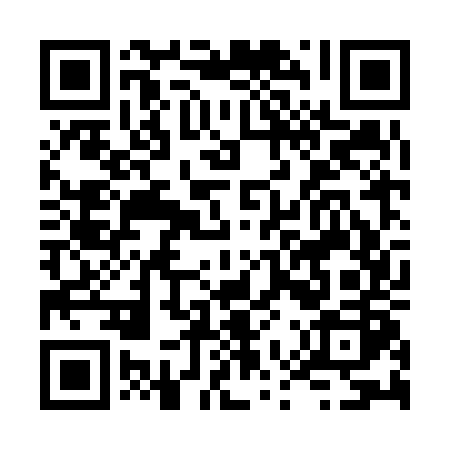 Ramadan times for Lankaran, AzerbaijanMon 11 Mar 2024 - Wed 10 Apr 2024High Latitude Method: NonePrayer Calculation Method: Muslim World LeagueAsar Calculation Method: ShafiPrayer times provided by https://www.salahtimes.comDateDayFajrSuhurSunriseDhuhrAsrIftarMaghribIsha11Mon5:335:337:0212:554:146:486:488:1112Tue5:325:327:0012:544:146:496:498:1213Wed5:305:306:5912:544:156:506:508:1314Thu5:295:296:5712:544:156:516:518:1415Fri5:275:276:5612:534:166:526:528:1516Sat5:255:256:5412:534:166:536:538:1617Sun5:245:246:5212:534:176:546:548:1718Mon5:225:226:5112:534:176:556:558:1819Tue5:205:206:4912:524:186:566:568:2020Wed5:195:196:4812:524:186:576:578:2121Thu5:175:176:4612:524:196:586:588:2222Fri5:155:156:4512:514:196:596:598:2323Sat5:145:146:4312:514:207:007:008:2424Sun5:125:126:4212:514:207:017:018:2525Mon5:105:106:4012:504:207:027:028:2626Tue5:095:096:3812:504:217:037:038:2727Wed5:075:076:3712:504:217:047:048:2828Thu5:055:056:3512:504:227:047:048:2929Fri5:035:036:3412:494:227:057:058:3130Sat5:025:026:3212:494:227:067:068:3231Sun5:005:006:3112:494:237:077:078:331Mon4:584:586:2912:484:237:087:088:342Tue4:564:566:2712:484:237:097:098:353Wed4:554:556:2612:484:247:107:108:364Thu4:534:536:2412:474:247:117:118:375Fri4:514:516:2312:474:247:127:128:396Sat4:494:496:2112:474:257:137:138:407Sun4:474:476:2012:474:257:147:148:418Mon4:464:466:1812:464:257:157:158:429Tue4:444:446:1712:464:257:167:168:4310Wed4:424:426:1512:464:267:177:178:45